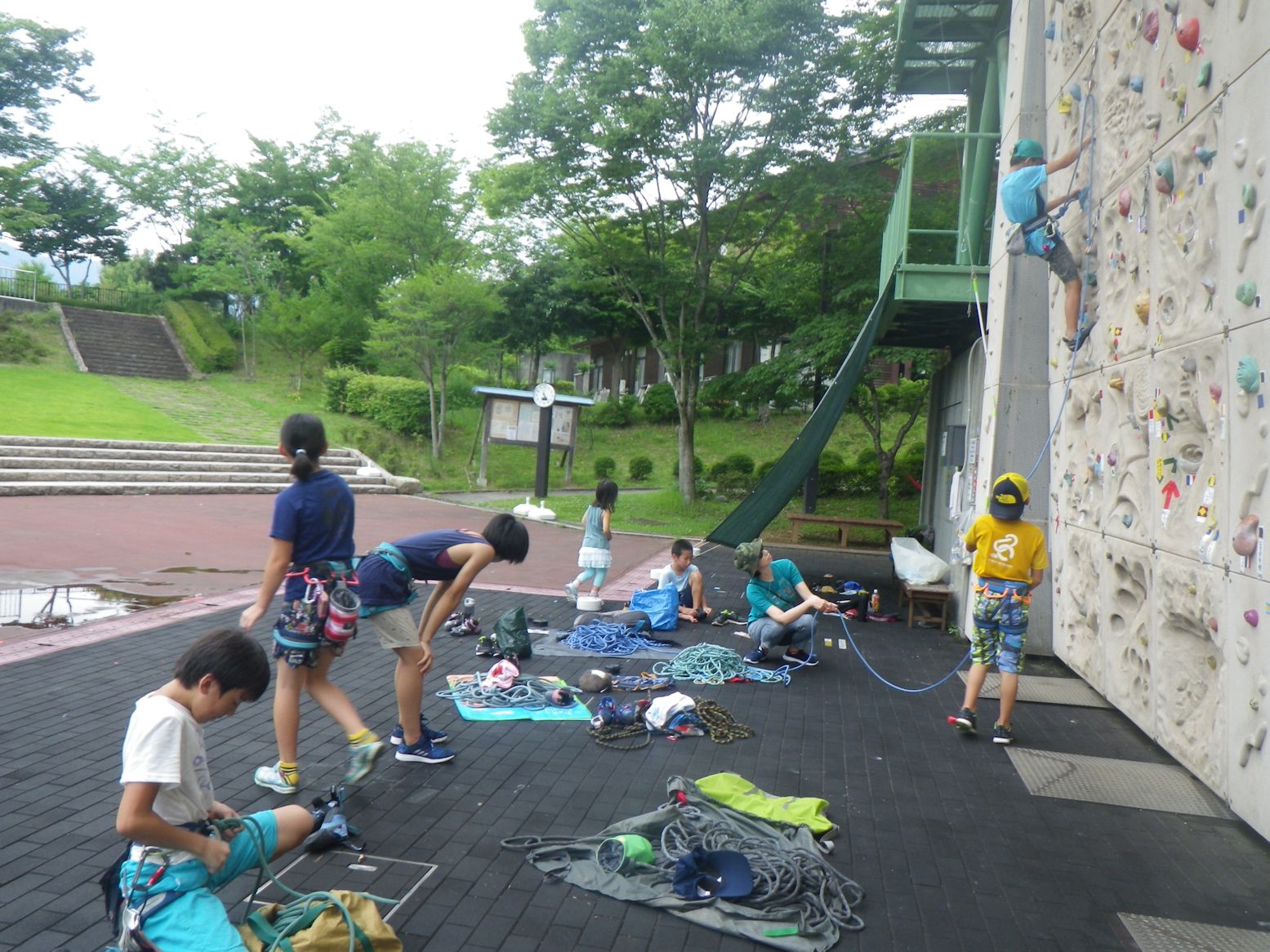 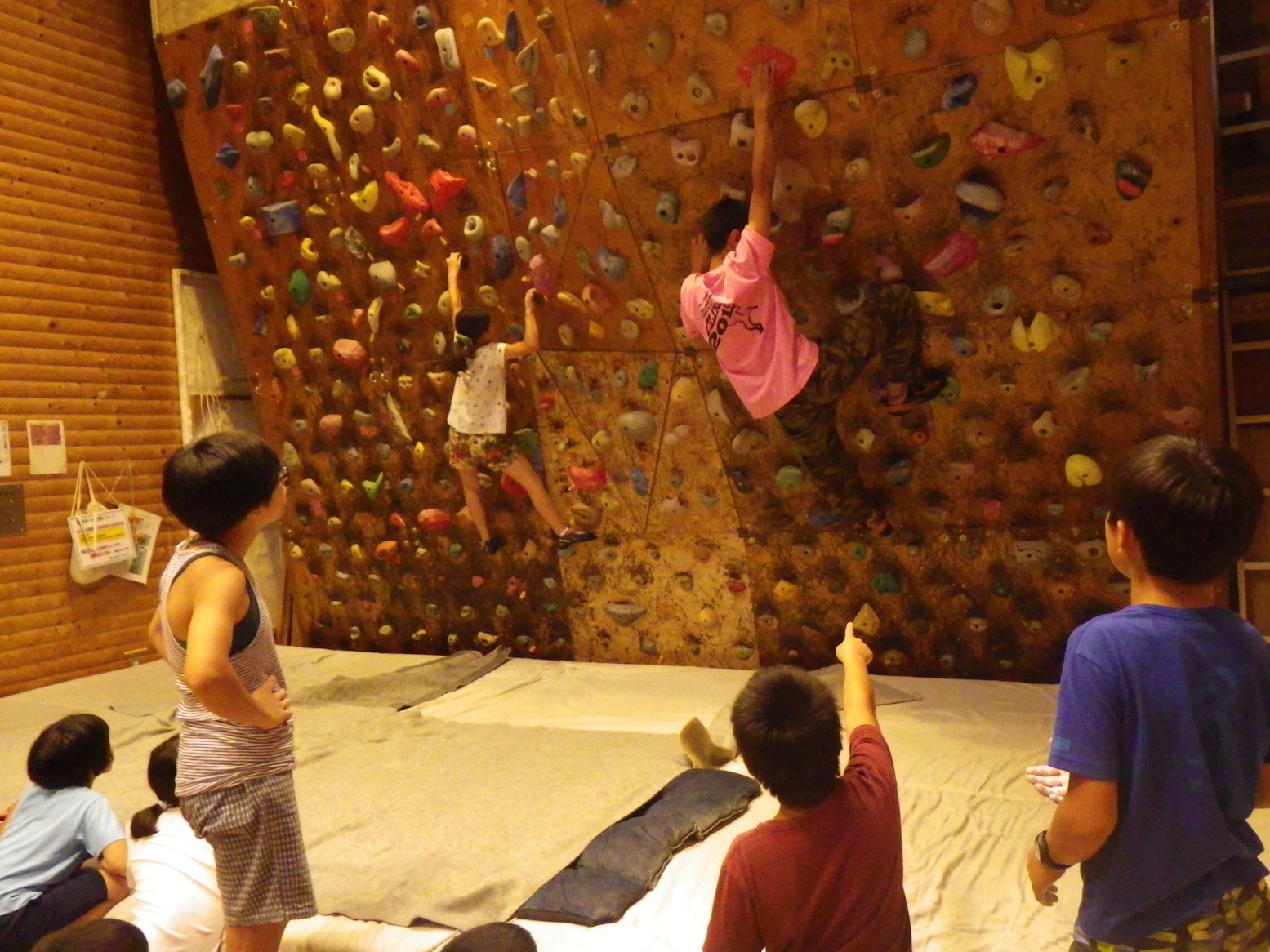 　氏名（　　　　　　　　　　　　　　）日時　2018年8月2日（木）～4日（土）＊2日目よりサマーキャンプに合流場所　秦野戸川公園内　山岳スポーツセンター　　　　　　　　　　　秦野市戸川1392　Tel 0463-87-9025　　　　　　　　　　　会場案内図山岳スポーツセンター　　　　　駐車場　　　　　　　戸川駐在所　　　　　　　　　　　　　　　　　　　　　　　　　　　　　　　　　　　　　　　　　　　　新常盤橋風の吊橋　　水無川　　　　平和橋大倉バス停　秦野戸川公園　　　　　　　　　　　　　　秦野駅　西大竹　　　　　　　　　　　　　　　　　　　　　　　　　秦野中井IC　　　　　小田急小田原線　　 渋沢駅　　　　　東名高速道路　　　　交通手段：車の場合⇒東名高速道路秦野中井I.C.から30分　　　　　　　電車の場合⇒小田急小田原線渋沢駅から大倉行バス（のりば２「渋02系統」　　終点下車徒歩約10分目的率先して動きリーダーシップをとる訓練を積む。暑さなどの悪条件下でも集中を切らさず意欲的に取り組む。クライミングでは目的意識を持ち、目標に見合った努力をする。「はたらく」とは「はた（傍）」を「らく（楽）」にすること。まわりの人に思いやりを持ち、利他の精神を養う。集合　2017年8月2日（木）9:00am　山岳スポーツセンター正面玄関持ち物　 □ルートのクライミング用具（持っている人はヌンチャク）　□帽子またはヘルメット　□合宿の栞、サマーキャンプの栞　□　　□ランニングシューズ　　□雨具　□の　□おやつ、み　□タオル　□がえ　□　□ねまき  □水着など川遊びグッズ□の昼食　□初日夜～2日目昼までの食費￥2,000 □□（持っている人） ＊朝のランニングをするので、ランニング用のシューズを忘れずに！＊山スポでは、ビレイ時は踵の収まるシューズを履くこと！＊晴れると大変暑いので暑さ対策も！＊山蛭対策には消毒用エタノールをスプレーに入れて持ち歩こう！＊食費￥2,000は集合時に会計が集めて、イッシーママかやよいちゃんママへ渡してください！　　　　　＊シャワールームには備え付けのシャンプーなどはないので、持参のこと。　　　　　　（せっけんはあります。）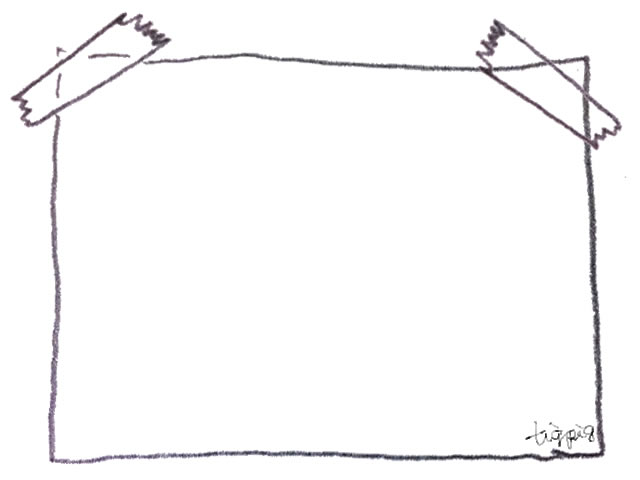 タイムテーブル　☆クライミング時の目標設定とチーム合宿時の役割分担は事前にすませよう！8月2日（木）	
9：00　　　　 山岳スポーツセンター正面玄関集合、クライミング準備　
9：30～12：00　午前のクライミング（各自自分の設定した目標にしたがって主体的に！）
12：00～14：00　昼食＆ミーティング（買い出しリストの作成、サマーキャンプ係の決定）
14：00～17：00  午後のクライミング（サマーキャンプ・クライミングゲームの準備）
17：00～18:30　サマーキャンプの食料等の買い出し＆食料の管理、夕食準備手伝い18:30～　　　 夕食＆片付け
19：00～21:00　研修室ボルダリング（マットは自分たちで）21：00～　　　 シャワー、就寝準備など21:30　　　 　消灯　＊自律的に！8月3日（金）
6：30～　　　　山岳スポーツセンター正面玄関集合、体操、ランニング（朝起きたら、必ず水を飲むこと）
7：00～　　　　シャワー＆朝食準備手伝い
7：30～　　　　朝食＆後片付け
9：00～　　　　サマーキャンプに合流＊参加者を部屋などに案内の後ウォールに誘導＊サマーキャンプ時は
☆生活面では年下の子供たちの面倒をみたり、世話をしてあげたりするほか、
　グループをまとめたり指示を出したりする。
☆クライミングにおいては、ビレイ、スポット(体格が自分より小さい者の場合に限る)、
　ロープ装着や安全点検などを積極的に。
☆トップロープやヌンチャク掛けなども、大切な技術的な勉強
　他の人の役に立てるように学び、かつ動けるようになろう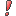 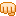 　☆時間の管理や、分担して担当している自分の役割をしっかり果たそう☆チーム合宿（1日目）までに各自で考えておくこと☆《合宿・サマーキャンプ時のクライミング目標》＊合宿までにしっかり考えておこう！＜合宿時＞　①午前中の練習での目標は？ボルダーでの練習目標は？②高校生＆上級進級者は、他の人に対して何をしてあげられるか？↓合宿までに記入！　①　②＜サマーキャンプ時＞　①自分の登り以外にも後輩をサポートしよう！サポート内容を考えよう！＊自分はどんなサポートをしてあげられるか？②サマーキャンプ時の自分の練習の目標は？＊それほどたくさんは登れないから、1本1本を集中して大切に！③高校生＆上級進級者は、中級のチームメンバーやサマーキャンプ参加者に　何をしてあげられるか？をふまえて、サポート内容を考えよう！↓合宿までに記入！　①②　③　☆チームメンバーの話し合いで決めること☆《役割分担と各リーダー》　＊「合宿時の食事当番」以外は全日程を通じて努めることになります！◆チーフリーダー　（　　　　　　　）＊1名。全体のり、スケジュールの、など◆サブリーダー　（　　　　　　　）＊1名。リーダーの。全体を見渡しながら補佐する。◆タイムキーパー・（　　　　　　　　　　　　　）◆　　　　　（　　　　　　　　　　　　　）◆クライミングゲーム（　　　　　　　）＊1名。クラパフォ班から。◆イベント　　（　　　　　　　）＊1名。計画運営班から。◆　（　　　　　　　）＊1名。安全管理班から。◆合宿時　（　　　　　　　　　　　）　　　　　　　　　　　　　　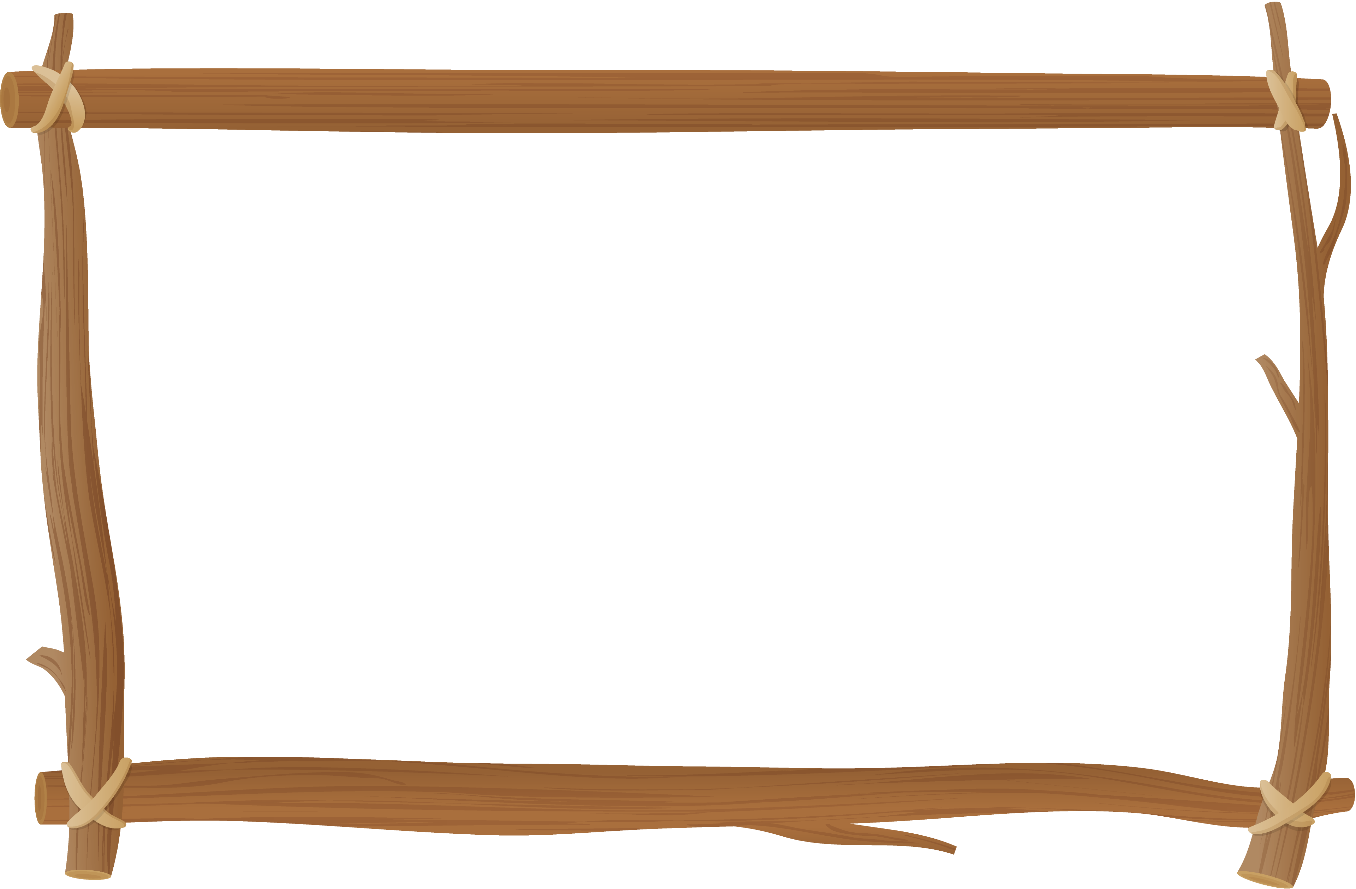 《活動内容について》サマーキャンプ・イベントの内容　計画運営班サマーキャンプ・クライミングゲーム、ボルダリングの内容　クラパフォ班トップロープのセット、ビレイヤーの役割分担、安全面の注意点　安全管理班サマーキャンプ時の各リーダー＜各部屋責任者＞◆男子部屋（　　　　　　　）◆女子部屋（　　　　　　　）　＊各部屋１名参考※部屋割り⇒男子部屋（　　　　　 　　　　　　　　　　　　　　　　　　　）女子部屋（　　　　　 　　　　　　　　　　　　　　　　　　　）＜クライミング＆イベント時＞◆ヌンチャクけ＆トップロープセット係⇒（　　　　　　　　　　　　）＊安全管理班から。◆ビレイ責任者⇒（　　　　　　　　　　　　　）＊安全管理班から。サマーキャンプ参加者がビレイするときは、きちんと出来ているかを見たり下手を側を持つ。チームメンバーのビレイなどでも、気になる点があったらはっきりと注意する。◆ロープ・⇒全員◆自分より小さい子のスポット⇒全員◆ビレイ⇒レベルにって、できる人は全員　＊以上、安全管理班全員で補助したり、目を光らせて、危なかったらはっきり注意！　　リードの登り方などでも危ない子がいたら注意をうながす。◆クライミング道具のけ、ゴミ拾い⇒全員◆イベントの準備＆片付け、ゴミ拾い⇒全員＜サマーキャンプのミーティング時＞◆⇒全体のチーフ　　　☆スケジュールの　☆食時準備の各係りの決定☆（　　　　　　　　　　　　　　　　　）＜食事準備の時の役割分担と各リーダー＞＊各係のリーダーも決めておこう！リーダーには○印◆洗う＆切る⇒（　　　　　　　　　　　　　　　　　　　）◆米＆配膳⇒（　　　　　　　　　　　　　　　　　　　）◆調理＆味付け⇒（　　　　　　　　　　　　　　　　　　　）＜後片付けの時の役割分担と各リーダー＞◆食器を運び、テーブルをふく＆落ちているごみなどを片付ける　　　　　　⇒（　　　　　　　　　　　　　　　　　　　　）◆食器やなべなどを洗う⇒（　　　　　　　　　　　　　　　　　　）◆洗った食器をふいてもとにあったところにしまう　　　　　　⇒（　　　　　　　　　　　　　　　　　　　　　）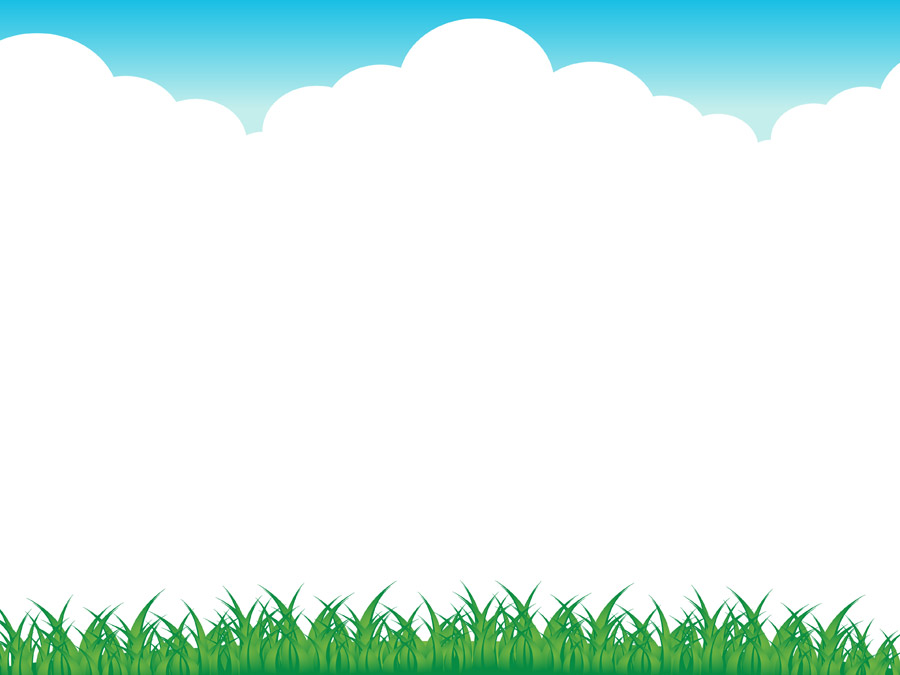 食事メニュー＆買い出しリストの作成◆メニュー　 ◎1日目夕食⇒（　　　　　　　　　　　　　　　　）　　　　人分　　　　　　 ◎2日目朝食⇒（　　　　　　　　　　　　　　　　）　　　　人分　　　　　　 ◎2日目昼食⇒（　　　　　　　　　　　　　　　　）　　　　人分　　　　　　 ◎2日目飲み物⇒（　　　　　　　　　　　）　　　　人分　　　　　　 ◎2日目行動食⇒（　　　　　　　　　　　）　　　　人分◆買い出しリスト　☆予算：￥（　　　　　　　）　◎1日目夕食用　◎2日目朝食、行動用　◎イベント用